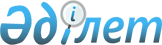 Қарағанды қалалық мәслихатының 2014 жылғы 27 қарашадағы № 363 "Әлеуметтік көмек көрсетудің, оның мөлшерлерін белгілеудің және Қарағанды қаласындағы мұқтаж азаматтардың жекелеген санаттарының тізбесін айқындау Қағидасын бекіту туралы" шешіміне толықтырулар енгізу туралы
					
			Күшін жойған
			
			
		
					Қарағанды қалалық мәслихатының 2021 жылғы 26 мамырдағы № 49 шешімі. Қазақстан Республикасының Әділет министрлігінде 2021 жылғы 17 маусымда № 23066 болып тіркелді. Күші жойылды - Қарағанды қалалық мәслихатының 2023 жылғы 27 қыркүйектегі № 96 шешімімен
      Ескерту. Күші жойылды - Қарағанды қалалық мәслихатының 27.09.2023 № 96 (алғашқы ресми жарияланған күнінен кейін күнтізбелік он күн өткен соң қолданысқа енгізіледі) шешімімен.
      Қарағанды қалалық мәслихаты ШЕШТІ:
      1. Қарағанды қалалық мәслихатының "Әлеуметтік көмек көрсетудің, оның мөлшерлерін белгілеудің және Қарағанды қаласындағы мұқтаж азаматтардың жекелеген санаттарының тізбесін айқындау Қағидасын бекіту туралы" 2014 жылғы 27 қарашадағы № 363 шешіміне (Нормативтік құқықтық актілерді мемлекеттік тіркеу тізілімінде № 2898 болып тіркелген) келесідей толықтырулар енгізілсін:
      көрсетілген шешіммен бекітілген Әлеуметтік көмек көрсетудің, оның мөлшерлерін белгілеудің және Қарағанды қаласындағы мұқтаж азаматтардың жекелеген санаттарының тізбесін айқындау Қағидасында:
      Қағидаларының 7 тармағы келесі мазмұндағы 5-1) тармақшасымен толықтырылсын:
      "5-1) Астана күні;";
      Қағидаларының 9 тармағы келесі мазмұндағы 17) тармақшасымен толықтырылсын:
      "17) санаторий-курорттық емделуге жеке оңалту бағдарламасы бар, әлеуметтік қызметтер Порталы арқылы санаторий-курорттық емделуге жолдаманы таңдаған он алты жасқа дейiнгi мүгедек балалар, он алтыдан он сегіз жасқа дейiнгi бiрiншi, екiнші, үшiншi топтағы мүгедек балалар мен 1 топтағы мүгедектер.".
      2. Осы шешім оның алғаш ресми жарияланған күннен кейін күнтізбелік он күн өткен соң қолданысқа енгізіледі.
					© 2012. Қазақстан Республикасы Әділет министрлігінің «Қазақстан Республикасының Заңнама және құқықтық ақпарат институты» ШЖҚ РМК
				
      Сессия төрағасы

А. Жумабеков

      Мәслихатының хатшысы

К. Бексултанов
